测试目的：设备在运行，在线调试时Login提示The program has changed！要求下载程序，如果下载设备就会停止，如果不下载又无法继续调试。本次测试的目的就是找出该问题出现的原因，以及如何避免出现这个问题。测试条件：CX1020-0112，TwinCAT, WinCEPLC代码：写NOVRAM数据，让CPU利用率超过75%。因为CPU利用率高时，Login时间较长。进行各种操作，包括：修改个别数字、增加几行代码、增加变量、增加数组甚至功能块等等，在线修改次数也达到了19次之多也没有出现Online Change不可用或者要求程序重新Load的情况。测试结果：没有找到Online Change的次数或者代码改动量触发The program has changed！问题的临界点，但找到了中间文件.ri和.ci与该问题的关联，并小结出“TwinCAT 2的.ci和.ri文件的作用”，以及“如何缩短Online Change后再Login的时间”。Online Change的次数或者代码改动量的影响本次测试没有找到Online Change的次数限制或者代码改动量的限制，比如做了哪些修改，程序就会要求重新下载。能克服Online Change的操作在CPU利用率75%以上的情况下，这些Online Change操作仍然无法触发The program has changed！问题。包括：修改个别数字、增加几行代码、增加变量、增加数组甚至功能块等等。不能克服Online Change的操作由于各种测试都不能重现问题，因此在原Pro的基础上导入另一个PLC的源代码。编译后Login，提示要Load程序，而没有Online Change的选项了。报警代码1302，提示信息：New externally referenced functions inserted. Online Change is therefore no longer possible!在TC2帮助文件中显示，报警1302的原因是：引用了上次没有在控制器里面引用过的库，所以要下载完整的项目。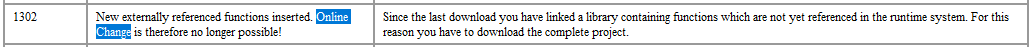 如何缩短Online Change时编译和下载的时间通常代码只是很小的改动量，但是程序稍微大一点，下载前就要花时间去编译以及Preparing Symbols和Download Symbols，修改Project Option中的TwinCAT选项可以改善这个问题， 为了不影响与PLC通讯的其它设备，第一次下载以及最后调试完毕时，可以再还原默认设置。如何避免重新编译及重新下载TwinCAT 2的.ci和.ri文件的作用中间文件.ri和.ci与程序重新下载问题的关联，以及“TwinCAT 2的.ci和.ri文件的作用”： 所以避免出现程序下载报警的原则是保持.pro、.ci、.ri和TCPLC_P_x.wbp的互相匹配。如何避免程序重新下载导致停机通常控制器里的代码和路径都不会变，只有编程电脑侧的文件会变。为了备份，重命名、另存为、换台电脑调试都有可能。再次登陆时都有可能出现警告“The program has changed!Download the program?”。这时如果选择下载，PLC程序肯定会停止，如果选择不下载，就没法Login继续调试。为了避免这种问题出现，推荐操作如下：现场调试做备份时，不要用另存为，而是复制当前文件，把备份按日期重命名。这是为了使所有中间文件继续可用。换电脑或者换人调试时，要整个文件夹复制，尤其是.pro、.ci和.ri文件要配套。项目归档时，.pro、.ci、.ri和TCPLC_P_x.wbp文件，要一致保留最新版本。推荐做法是收工前依次执行：Login——Create Boot Project——Save然后编程PC上整个项目文件夹备份；控制器的\TwinCAT\Boot也整个文件夹备份。Online Change引起停机的可能性此前有客户反馈，现场调试时Online Change更改一点点代码PLC就会停机，同时CPU配置较低而CPU利用率偏高。为了深入分析导致这个问题的原因，请反馈此类问题时先根据前面的描述，先确认以下3点：确认编程电脑上的PLC程序没有更换名字或者路径，ri和ci文件也没有移动或者删除确认TwinCAT PLC Control的Project | Option中的TwinCAT已经设置为Static Symbol并取消所有Global、Local的勾选换台电脑重试操作，以排除编程电脑本身的问题扩展阅读：TwinCAT 3中关于FB的Online Change内存指定在TC3的帮助文件中找到了Online Change的相关内容，但TC2中并无类似的设置。Twincat　3提供了为功能块的Online Change配置内存预留的选项。这意味着，如果内存储备足够大，在随后的Online Change期间对功能块的声明进行更改后，不必将功能块的实例复制到新的内存位置。这主要是指在线变更，其中一个或多个新变量被添加到一个功能块中。如果由于内存保留而不必将功能块实例复制到新的存储位置，则Online Change更快，出现的问题也更少。当内存储备耗尽时，在执行Online Change之前会显示一条消息。建议：为功能块配置Online配置的预留内存，理想情况下，是在当前项目下载到控制器之前配置菜单和设置界面：PLC|Windows|Online Change Memory Reserve Settings. 如图所示：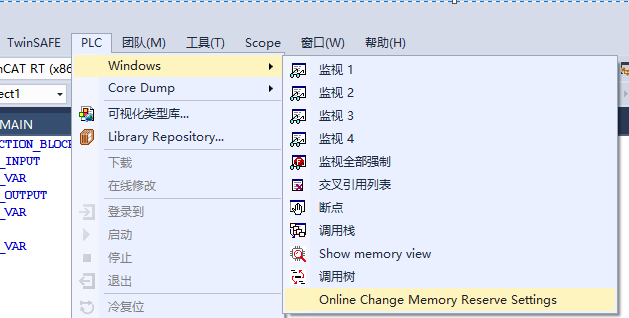 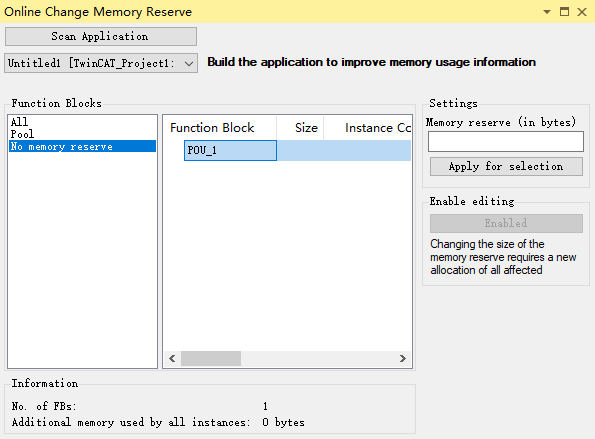 作者：陈利君陈利君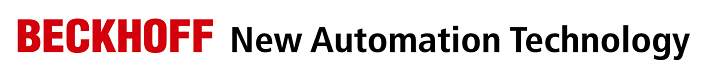 中国上海市静安区汶水路 299 弄 9-10 号市北智汇园4号楼（200072）TEL: 021-66312666FAX: 021-66315696职务：华南区技术工程师中国上海市静安区汶水路 299 弄 9-10 号市北智汇园4号楼（200072）TEL: 021-66312666FAX: 021-66315696日期：2019-08-222019-08-22中国上海市静安区汶水路 299 弄 9-10 号市北智汇园4号楼（200072）TEL: 021-66312666FAX: 021-66315696邮箱：l.chen@beckhoff.com.cnl.chen@beckhoff.com.cn中国上海市静安区汶水路 299 弄 9-10 号市北智汇园4号楼（200072）TEL: 021-66312666FAX: 021-66315696电话：020-38010300-811（可选）020-38010300-811（可选）中国上海市静安区汶水路 299 弄 9-10 号市北智汇园4号楼（200072）TEL: 021-66312666FAX: 021-66315696现场调试Login时要求下载程序及PLC停机的问题分析 摘  要：设备在运行，在线调试时Login提示The program has changed！要求下载程序，如果下载设备就会停止，如果不下载又无法继续调试。本次测试的目的就是找出该问题出现的原因，以及如何避免出现这个问题。关键字：Online Change,程序下载,停机附  件：历史版本：免责声明：我们已对本文档描述的内容做测试。但是差错在所难免，无法保证绝对正确并完全满足您的使用需求。本文档的内容可能随时更新，也欢迎您提出改进建议。参考信息：默认Symbol download为Dynamic Symbol改为Static Symbols并取消所有勾选项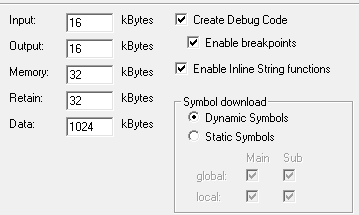 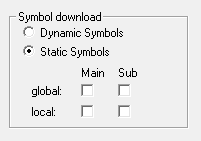 PLC Control操作产生和更新的文件后辍文件的作用Build及Rebuild时，.SDB；.SYM；.tpy；变量名，任务，端口，地址分配等信息Save时.pro和.ci文件. ci文件保留历史编译信息，但是即使.pro文件中有无法编译通过的错误，Save时也会产生.ci文件。它总是与.pro文件同时产生和更新。如果没有.ci文件，Login就会触发重新编译。Login后Download Program时.ri文件.ri文件保留的是Download信息。如果没有Save或者Create Boot Project操作，.ri文件就是唯一可靠的对应当前控制器内存运行程序的文件。如果没有.ri文件，Login时就会触发Program has changed，Download the program的要求。Create Boot ProjectTCPLC_P_x.wbp控制器上电后的PLC引导程序